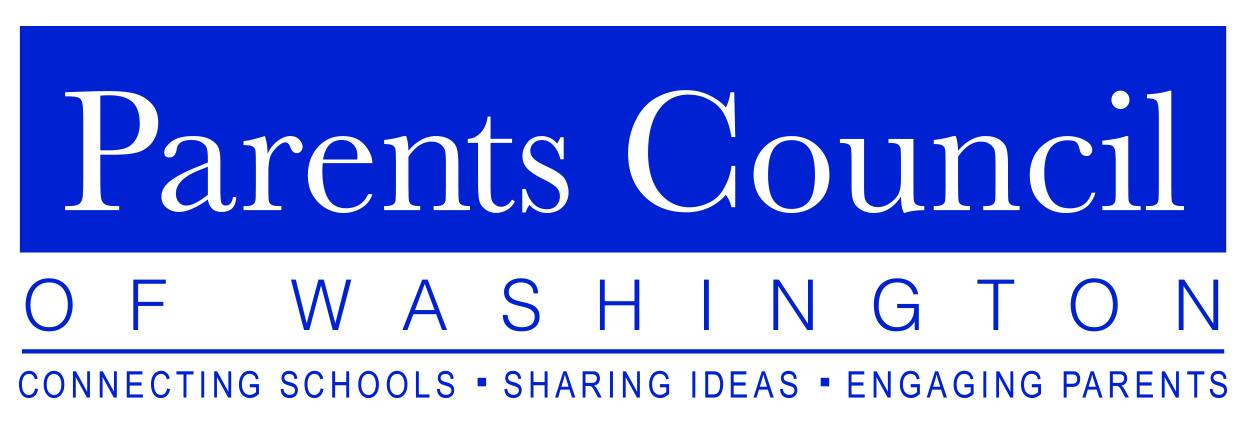 The Parents Council of Washington presentsHow to Talk to Your Kids about MoneyFeaturing Ron Lieber, The New York Times “Your Money” columnist and best-selling author of the book The Opposite of Spoiled: Raising Kids Who Are 
Grounded, Generous, and Smart about Money 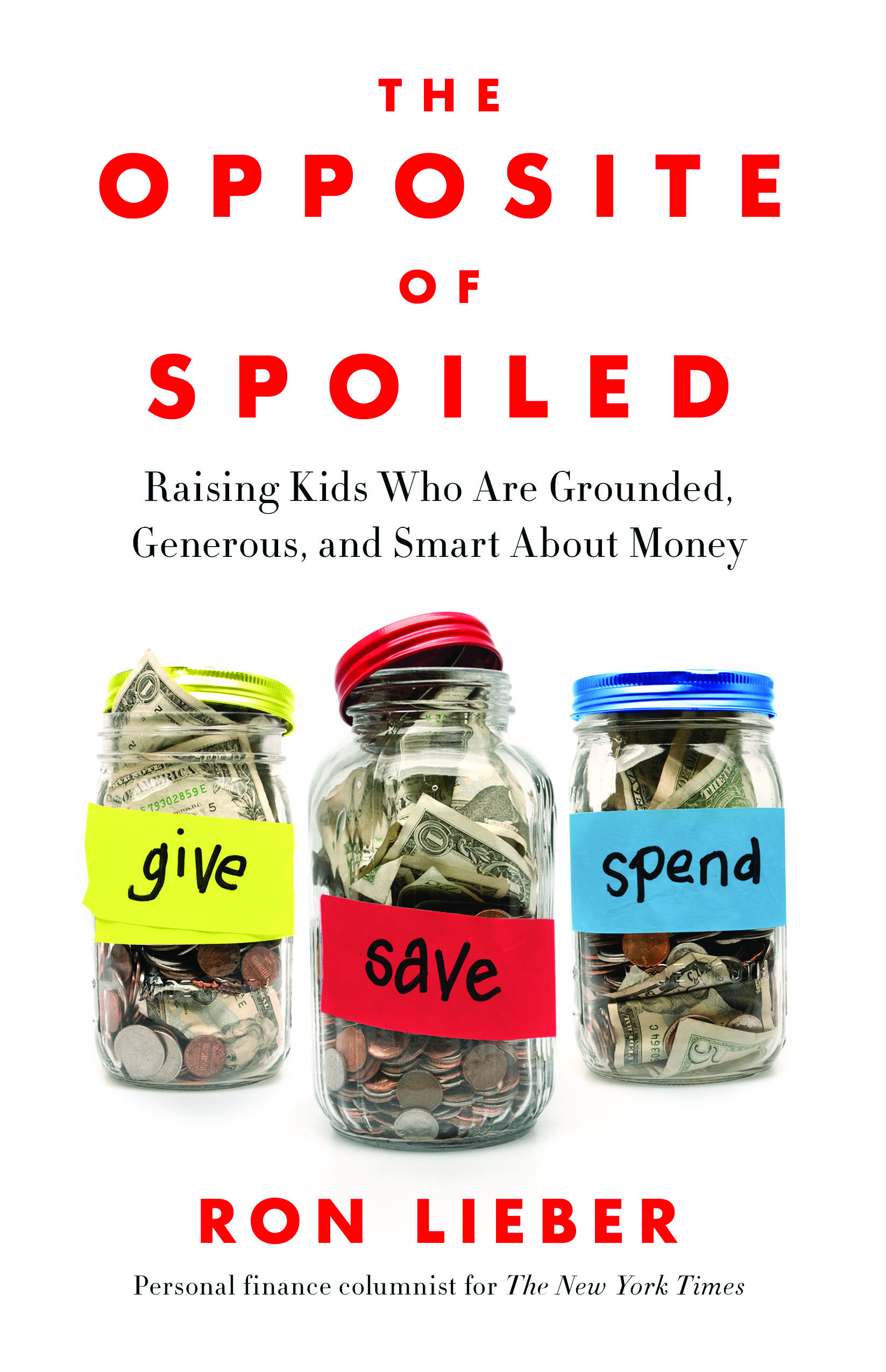 Tuesday, April 7, 2015National Cathedral SchoolHearst Hall 3612 Woodley Road NW, Washington, DC 200168:30 – 9:00 am ~ Light breakfast 9:00 – 10:30 am ~ Presentation10:30 am ~ Book signingPlease bring the toughest question your child has ever asked about money, and stories of your own efforts to raise grounded kids, who know how to save, splurge, and give in the most mature and meaningful ways. The Opposite of Spoiled will be available for purchase.Paid parking available in the Cathedral garage.Please RSVP by clicking here.For more information visit www.parentscouncil.org. 